Chris Stull, Pastor 		      Then Jesus came to them and said, “All authority in heaven and on earth has been given to me. Therefore go and make disciples of all nations, baptizing them in the name of the Father and of the Son and of the Holy Spirit, and teaching them to obey everything I have commanded you. And surely I am with you always, to the very end of the age.”Matthew 28:18-20 NIVPhases of Spiritual Growth:Dead   Born Again  Infant  Child  Young Adult  ParentHow Jesus made disciples:Jesus modeled 			 with the spiritually dead and the spiritual infant. (John 4)Jesus modeled helping spiritual children 			 relationally to God and other disciples. (Mark 12:29-31)Jesus equipped spiritual young adults to 			 to others. (John 6:1-13)Jesus modeled sending out spiritual parents to intentionally	 			 others. (Luke 10:1-12)Chris Stull, PastorThen Jesus came to them and said, “All authority in heaven and on earth has been given to me. Therefore go and make disciples of all nations, baptizing them in the name of the Father and of the Son and of the Holy Spirit, and teaching them to obey everything I have commanded you. And surely I am with you always, to the very end of the age.”Matthew 28:18-20 NIVPhases of Spiritual Growth:Dead   Born Again  Infant  Child  Young Adult  ParentHow Jesus made disciples:Jesus modeled 			 with the spiritually dead and the spiritual infant. (John 4)Jesus modeled helping spiritual children 			 relationally to God and other disciples. (Mark 12:29-31)Jesus equipped spiritual young adults to 			 to others. (John 6:1-13)Jesus modeled sending out spiritual parents to intentionally	 			 others. (Luke 10:1-12)What’s Up @ Wellspring . . . 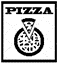 October 21	Pizza with the PastorNovember 4	BaptismElder ReceptionNovember 4 & 11	Operation Christmas Child Box DistributionNovember 18	Operation Christmas Child Boxes Due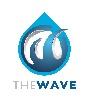 January 18-20	SAVE THE DATE for Disciple Now. A local retreat for 6th-12th grade students. Cost is $40. Registration will start in the weeks to come!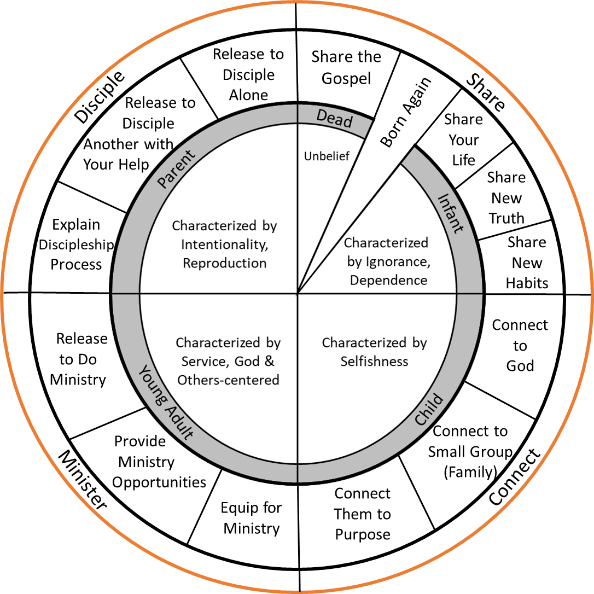 What’s Up @ Wellspring . . . October 21	Pizza with the PastorNovember 4	BaptismElder ReceptionNovember 4 & 11	Operation Christmas Child Box DistributionNovember 18	Operation Christmas Child Boxes DueJanuary 18-20	SAVE THE DATE for Disciple Now. A local retreat for 6th-12th grade students. Cost is $40. Registration will start in the weeks to come!